ОБЩЕСТВЕННАЯ ОРГАНИЗАЦИЯ«НОВОСИБИРСКАЯ ОБЛАСТНАЯ АССОЦИАЦИЯВРАЧЕЙ-СТОМАТОЛОГОВ»ИНСТРУКЦИЯ ПО ОФОРМЛЕНИЮ ЧЛЕНСТВА И ОПЛАТЕ ЧЛЕНКИХ ВЗНОСОВ НА ОФИЦИАЛЬНОМ САЙТЕОБЩЕСТВЕННОЙ ОРГАНИЗАЦИИ «НОВОСИБИРСКАЯ ОБЛАСТНАЯ АССОЦИАЦИЯ ВРАЧЕЙ-СТОМАТОЛОГОВ»(ОО «НАС»)ОБЩЕСТВЕННАЯ ОРГАНИЗАЦИЯ«НОВОСИБИРСКАЯ ОБЛАСТНАЯ АССОЦИАЦИЯВРАЧЕЙ-СТОМАТОЛОГОВ»ИНСТРУКЦИЯ ПО ОФОРМЛЕНИЮ ЧЛЕНСТВА И ОПЛАТЕ ЧЛЕНКИХ ВЗНОСОВ НА ОФИЦИАЛЬНОМ САЙТЕОБЩЕСТВЕННОЙ ОРГАНИЗАЦИИ «НОВОСИБИРСКАЯ ОБЛАСТНАЯ АССОЦИАЦИЯ ВРАЧЕЙ-СТОМАТОЛОГОВ»(ОО «НАС»)ОФОРМЛЕНИЕ ЧЛЕНСТВА В ОО «НАС»ОФОРМЛЕНИЕ ЧЛЕНСТВА В ОО «НАС»Для физических лицДля юридических лицВ разделе «Членские взносы» сайта noavs.ru  перейти по ссылке «Вступительный членский взнос»;Скачать документ «Заявление о вступлении в НАС» и заполнить;Кликнуть на кнопку «Корзина». Появится всплывающее окно для подтверждения оформления заказа;1)	В разделе «Членские взносы» сайта noavs.ru  перейти по ссылке «Вступительный членский взнос»;2)	Скачать документ «Заявление о вступлении в НАС» и заполнить на каждого вступающего; скачать и заполнить документ «Ведомость уплаты членских взносов членами ОО «НАС»3)	Кликнуть на кнопку «Корзина». Появится всплывающее окно для подтверждения оформления заказа;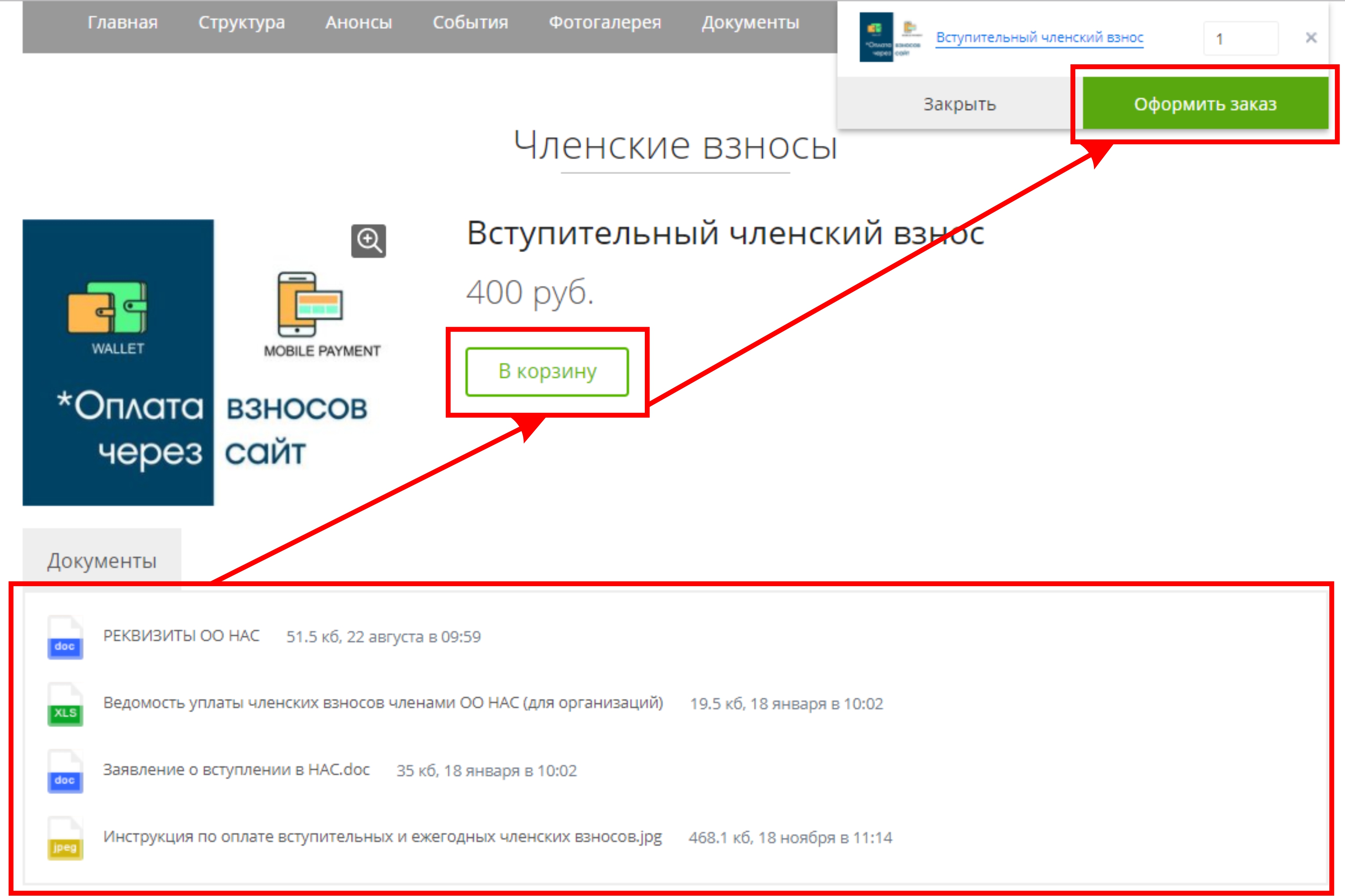 В подразделе «Ваша корзина» проверить правильность выбора взноса; «Продолжить»;В подразделе «Ваша корзина» проверить правильность выбора взноса и количество; «Продолжить»;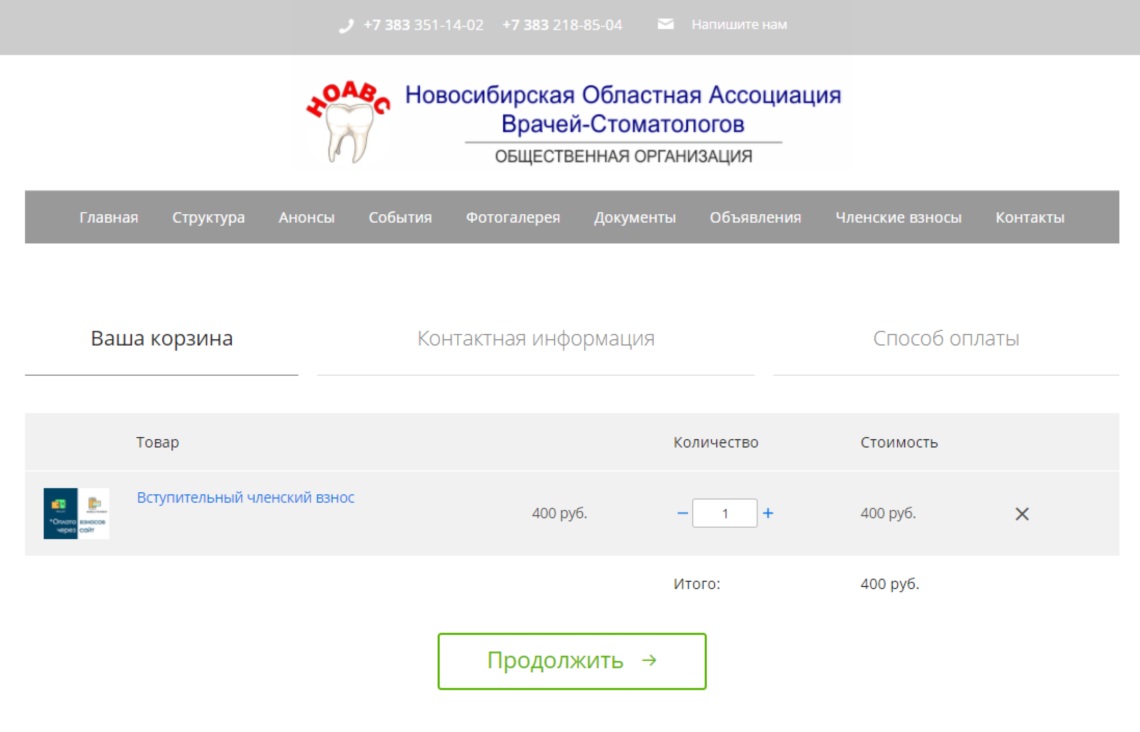 Заполнить графы в подразделе «Контактная информация»; «Продолжить»;Указать в графе «Комментарий»: «Вступительный членский взнос за ____год»Заполнить графы в подразделе «Контактная информация»; «Продолжить»;Указать в графе «Комментарий»: «Вступительный членский взнос за ____год, за ____ человек»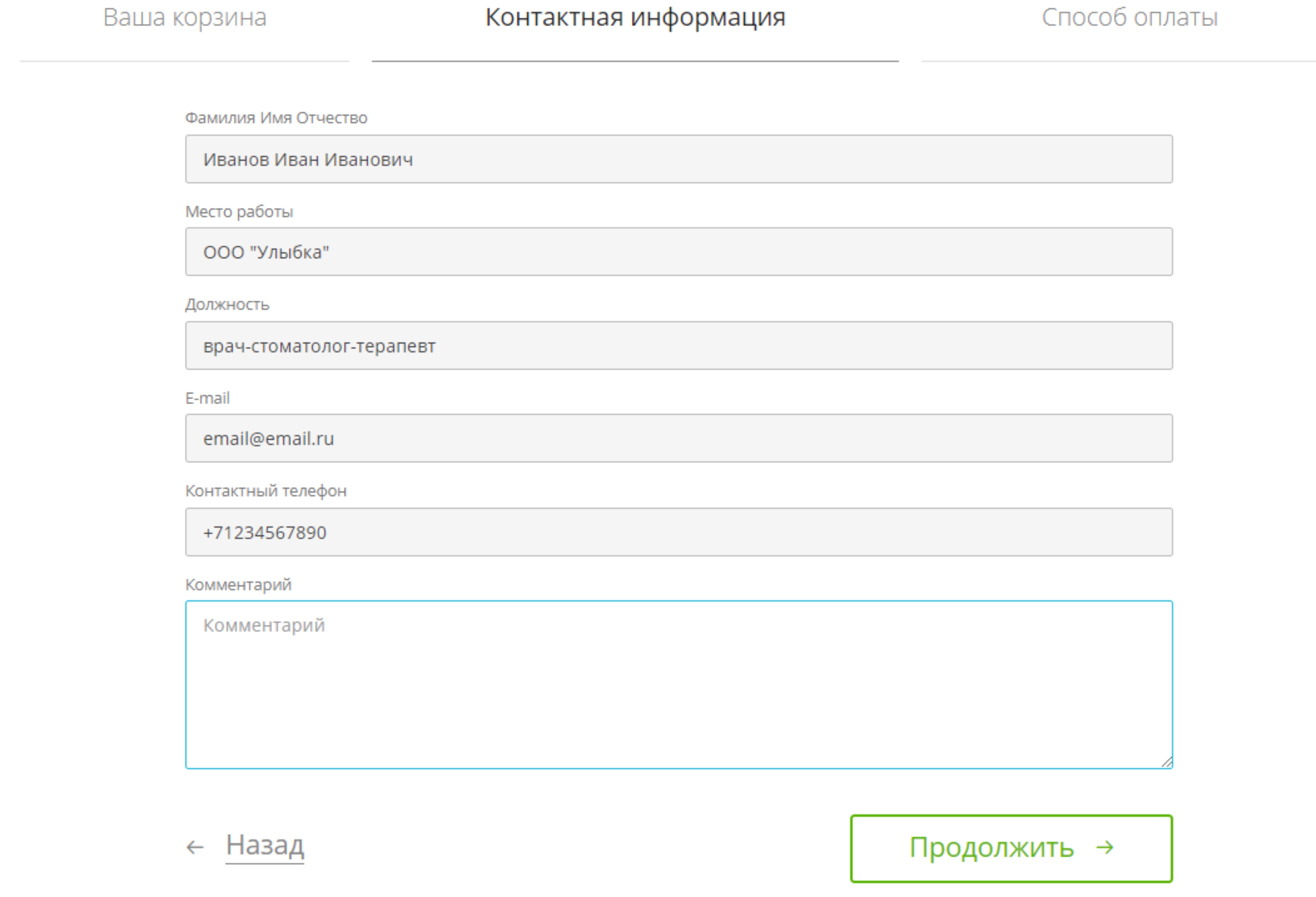 Выбрать Способ оплаты; «Перейти к оплате» и оплатить согласно выбранному способу оплаты.Выбрать Способ оплаты; «Перейти к оплате»  и оплатить согласно выбранному способу оплаты.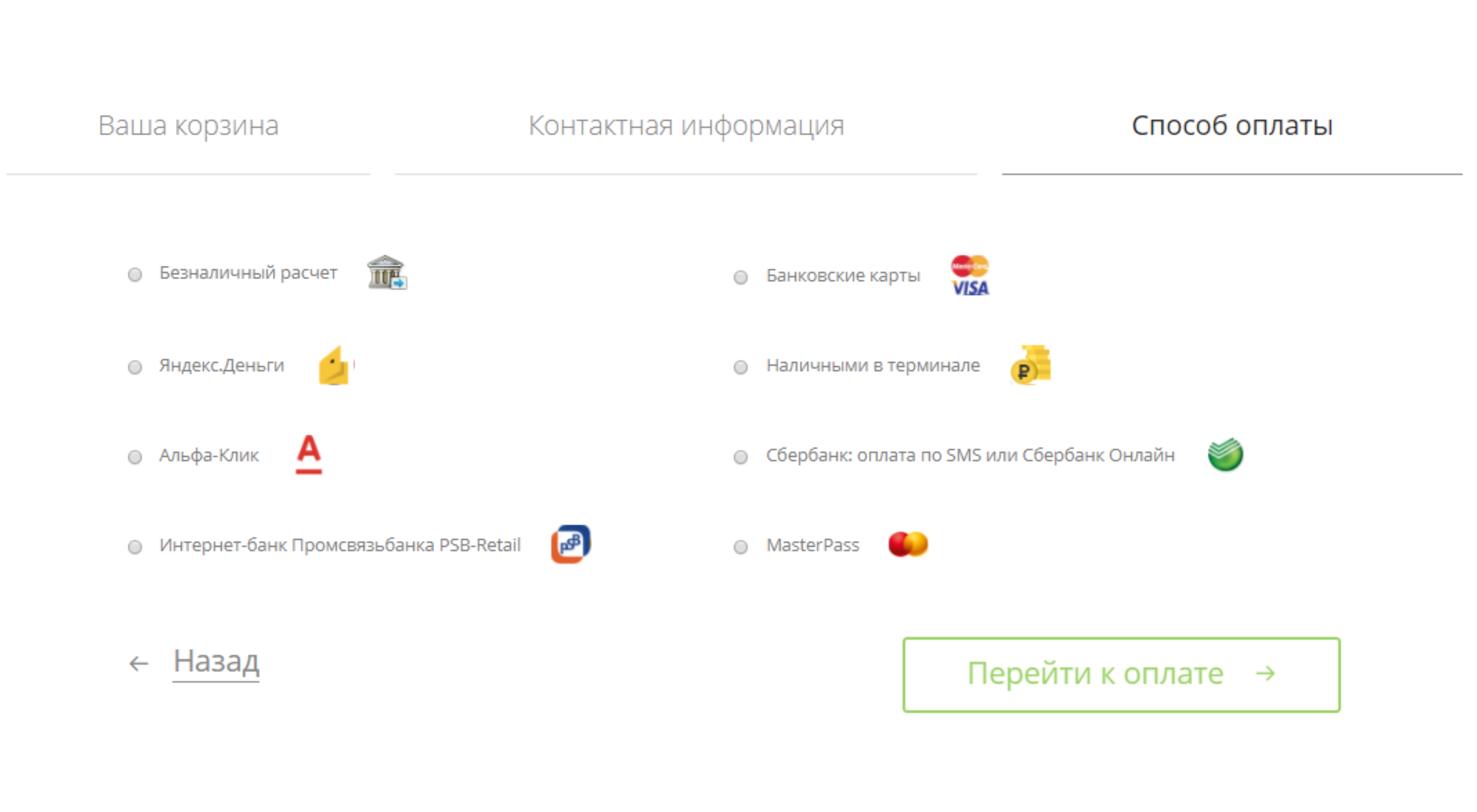 Пример: способ оплаты «Банковские карты»:Пример: способ оплаты «Безналичный расчет»Введите данные Вашей банковской карты для оплаты;Введите одноразовый пароль, полученный в sms-уведомлении для подтверждения оплаты;Информация о платеже будет отправлена на указанную Вами электронную почту.При выборе способа оплаты «Безналичный расчет» ответственное лицо ОО «НАС» свяжется с Вами.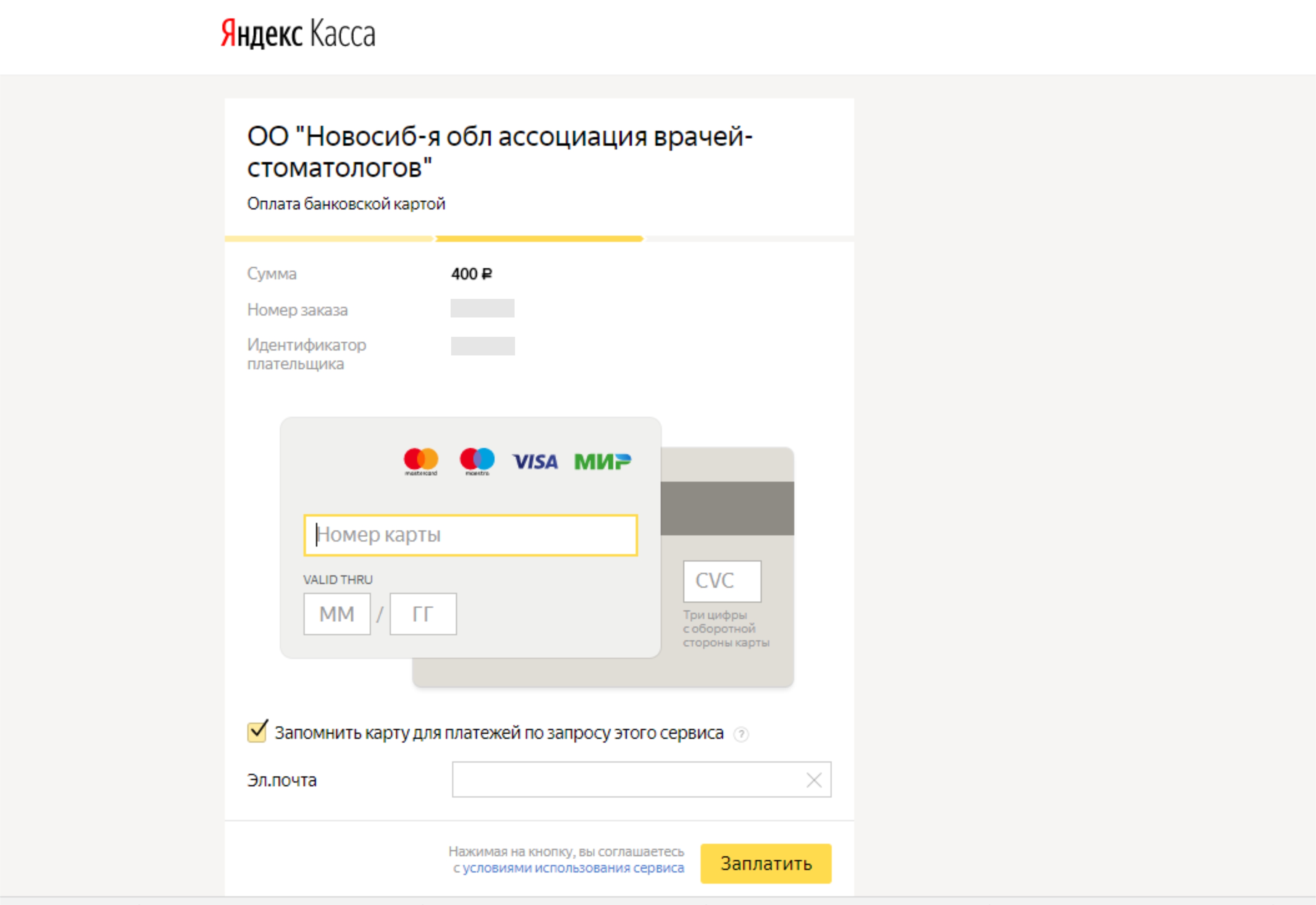 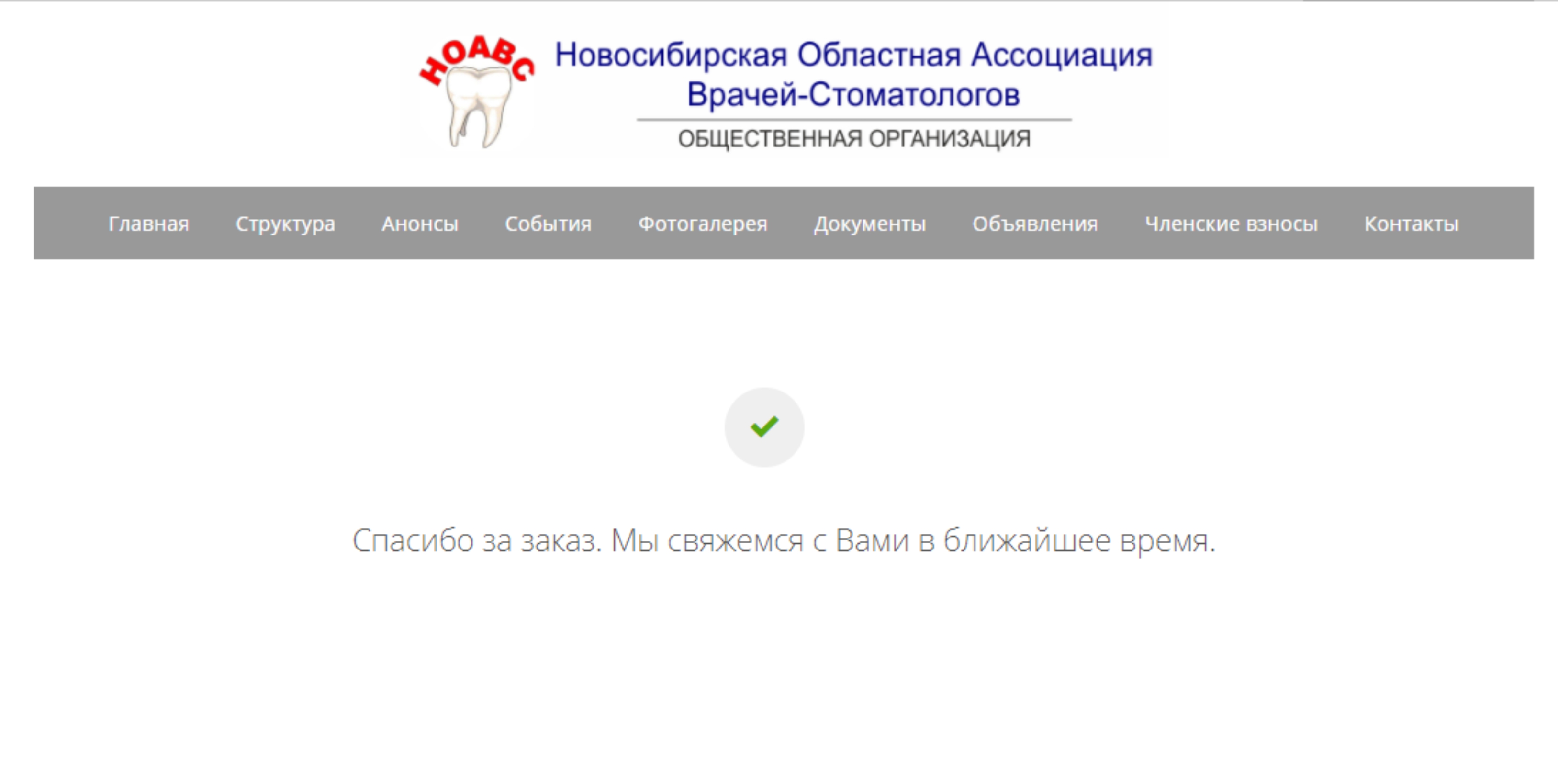 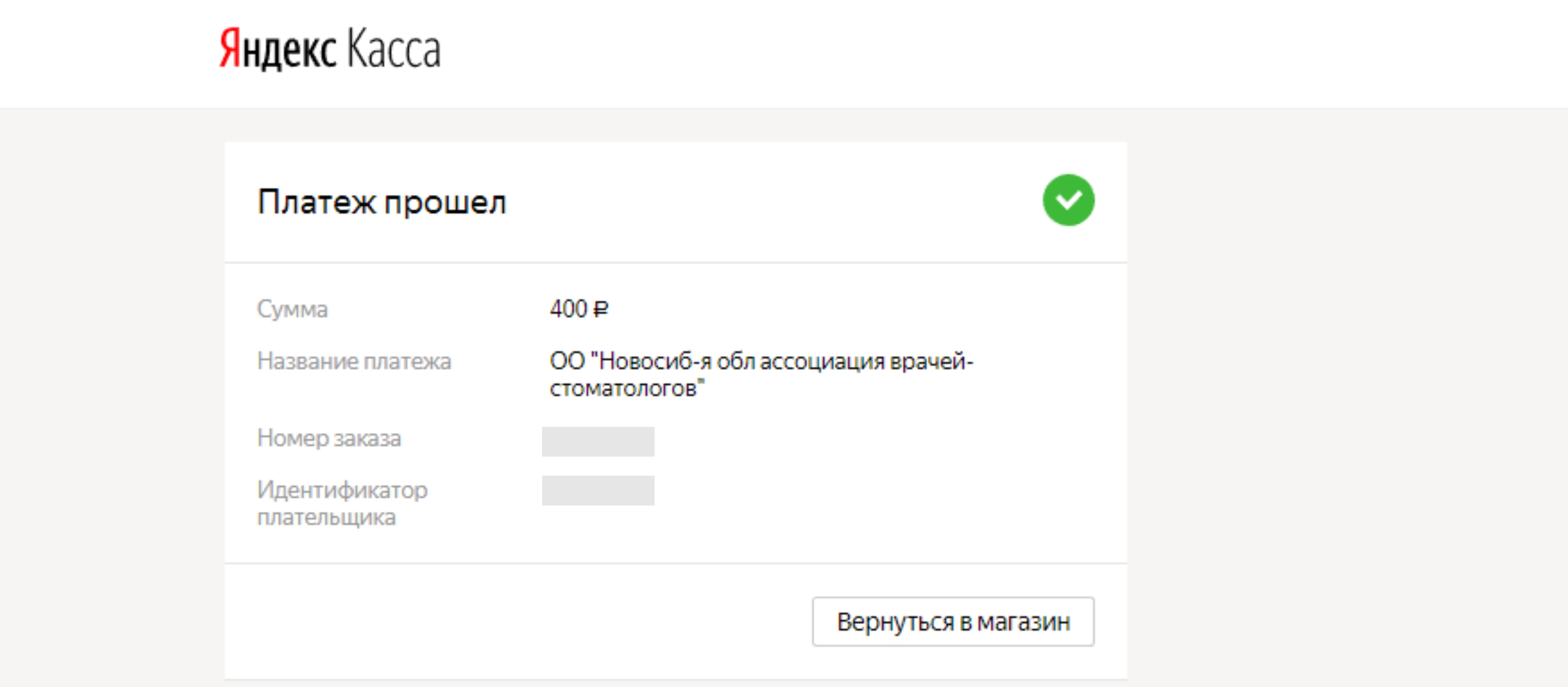 По вопросам вступления в ОО «Новосибирская областная ассоциация врачей-стоматологов» Вы можете обратиться:Главный бухгалтер: Мартынова Светлана Геннадьевна, тел. +7 (913) 985-02-46, e-mail: lanin@ngs.ruОтветственный секретарь: Косых Инна Викторовна, тел. + 7 (383) 218-85-04, e-mail: noavs@ngs.ruПрием документов и выдача членских книжек осуществляется по адресу, г. Новосибирск, ул. Семьи Шамшиных, д.66 (1 подъезд, набор «0» на домофоне) по понедельникам и средам с 15.30 до 20.00.Для выдачи членских книжек необходимо предоставить:Для физических лиц: - Заявление о вступлении в ОО «НАС»;- Документ, подтверждающий факт оплаты.Для юридических лиц:- Ведомость уплаты членских взносов членами ОО «НАС» - 2 экземпляра.- Заявления о вступлении в ОО «НАС»;- Документ, подтверждающий факт оплаты.По вопросам вступления в ОО «Новосибирская областная ассоциация врачей-стоматологов» Вы можете обратиться:Главный бухгалтер: Мартынова Светлана Геннадьевна, тел. +7 (913) 985-02-46, e-mail: lanin@ngs.ruОтветственный секретарь: Косых Инна Викторовна, тел. + 7 (383) 218-85-04, e-mail: noavs@ngs.ruПрием документов и выдача членских книжек осуществляется по адресу, г. Новосибирск, ул. Семьи Шамшиных, д.66 (1 подъезд, набор «0» на домофоне) по понедельникам и средам с 15.30 до 20.00.Для выдачи членских книжек необходимо предоставить:Для физических лиц: - Заявление о вступлении в ОО «НАС»;- Документ, подтверждающий факт оплаты.Для юридических лиц:- Ведомость уплаты членских взносов членами ОО «НАС» - 2 экземпляра.- Заявления о вступлении в ОО «НАС»;- Документ, подтверждающий факт оплаты.